Ministério da Agricultura, Pecuária e Abastecimento – MAPA	AGÊNCIA DE DEFESA AGROPECUÁRIA DO ESTADO DA BAHIA - ADABSecretaria de Defesa Agropecuária – SDADepartamento de Saúde Animal – DSADIRETORIA DE DEFESA SANITÁRIA ANIMAL - DDSAPara uso do    		 	Laboratório:No de Protocolo	Datao	3. Data da	4. FolhaInformações sobre o estabelecimentoNão ou	Sim Ncolheita:adicional?	Não ou	SimNome:	Município de localização:	Unidade Regional:	UF:Proprietário:	Telefone:	Código do proprietário:	Código do estabelecimento:Síndrome ou doença investigada:Ensaio/teste solicitado:	Padrão para a síndrome ou  doença investigada	Outros:No caso de aves, informar a categoria:Matrizeiro	Bisavozeiro	Comercial postura	Recria de reprodução	Sítio de aves migratórias	Subsistência	SPFAvozeiro	Linha pura	Comercial corte	Recria de postura	Produtora de ovos controladosAmostras de soro sanguíneo (utilizar uma linha para cada frasco ou lote de amostras)No daSinaisDuraçãoData daID	Identificação doSoros colheitaEsp.SexoIdadeclínicos   dos sinaisúltimaanimal ou lote	1	2	34	5	67	vacinação 8Outras amostras (utilizar uma linha para cada amostra, lote ou pool de amostras)No daSinaisDuraçãoID	Identificação docolheitaEsp.SexoIdade   clínicos  dos sinaisData da últimaTipo de amostra	TotalMeio de conservaçãoanimal ou lote2	3	4	5	67	vacinação 8	91. Total de soros que formam um lote (uso mais comum para amostras de aves) - 2. Indicar o número da colheita, para uso em amostras pareadas ou para repetição da colheita em um mesmo animal - 3. Códigos: ANG = galinha d'Angola; API= abelhas; ASI = asinina; AVZ = avestruz; BOV =bovina; BUB = bubalina; CAM = camelos; CAP = caprina; COD = codornas;EMA = emas; EQU =  equina; FAI = faisão; FAU = animais silvestres; GAL = galináceos; GAN = gansos; LAG = lagomorfos; MAR = marrecos; MUA = muar; OVI = ovina; OUT = outras (informar no Campo 7); PAT = patos; PER = perus; PEZ = perdiz;SUI = suína - 4. Sexo: utilizar M para macho, F para fêmea, e P1/3, P2/3 ou P3/3 para fêmea prenhe de acordo com o terço da gestação- 5. Idade: utilizar semanas para aves e meses ou anos para as demais espécies - 6. “N” para sem sinais clínicos e “S”para presença de sinais clínicos – 7.Informar em dias (D) ou meses (M) - 8.Apenas vacinação relacionada com a suspeita ou foco (dd/mm/aa)- 9. Total de material que compõe a amostra (campo mais utilizado para aves - ver instrutivo e manuais específicos para maiores informações)11. Campo reservado para complementar informações sobre as espécies	12. Campo reservado para complementar informações sobre medicamentos aplicados nos animais amostradosMedicamento	ID da(s) amostra(s)13. Médico veterinário responsável pela colheitaNome 	CRMV	CPFTel.Município de lotação 	UF 	fixo	CelularUnidadeMatrícula no SVOData de envio dasE-mail 	Regional 	amostras (dd/mm/aaaa) 	Carimbo e assinatura14. Campos para preenchimento pelo responsável pelo envio das amostras para o laboratório onde serão realizados os testesNome: 	Data* 	Tel	FAX* Data de recebimento das amostras (dd/mm/aaaa)Município 	UF	E-mail    	14.1. Informações sobre as amostras enviadas para processamento	ObservaçõesData do envio	Laboratório de destino	Lacre	Sequencia ID das amostrasde	ade	ade	aCarimbo e assinatura do responsável pelo envio das amostrasFormulário Versão Out/2013 - Adotar os procedimentos e fluxos previstos no Manual de Informação Zoossanitária e instrutivos-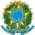 Página 1 de 1